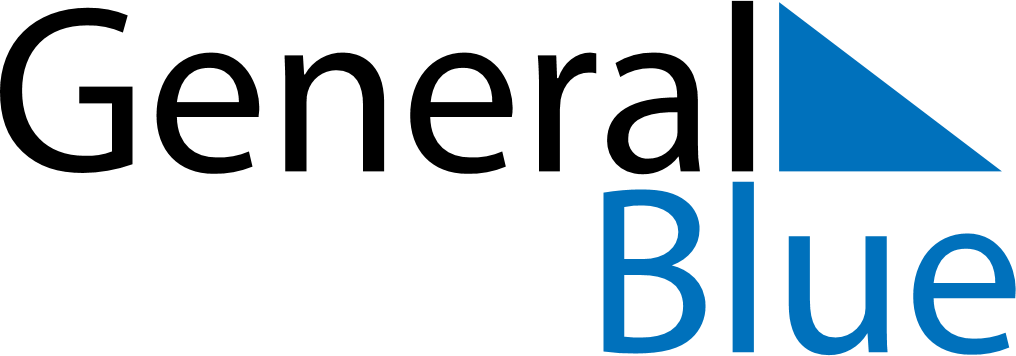 January 2024January 2024January 2024January 2024January 2024January 2024Nofoali`i, A’ana, SamoaNofoali`i, A’ana, SamoaNofoali`i, A’ana, SamoaNofoali`i, A’ana, SamoaNofoali`i, A’ana, SamoaNofoali`i, A’ana, SamoaSunday Monday Tuesday Wednesday Thursday Friday Saturday 1 2 3 4 5 6 Sunrise: 6:03 AM Sunset: 6:58 PM Daylight: 12 hours and 55 minutes. Sunrise: 6:03 AM Sunset: 6:59 PM Daylight: 12 hours and 55 minutes. Sunrise: 6:04 AM Sunset: 6:59 PM Daylight: 12 hours and 55 minutes. Sunrise: 6:04 AM Sunset: 6:59 PM Daylight: 12 hours and 54 minutes. Sunrise: 6:05 AM Sunset: 7:00 PM Daylight: 12 hours and 54 minutes. Sunrise: 6:06 AM Sunset: 7:00 PM Daylight: 12 hours and 54 minutes. 7 8 9 10 11 12 13 Sunrise: 6:06 AM Sunset: 7:00 PM Daylight: 12 hours and 54 minutes. Sunrise: 6:07 AM Sunset: 7:01 PM Daylight: 12 hours and 53 minutes. Sunrise: 6:07 AM Sunset: 7:01 PM Daylight: 12 hours and 53 minutes. Sunrise: 6:08 AM Sunset: 7:01 PM Daylight: 12 hours and 53 minutes. Sunrise: 6:08 AM Sunset: 7:01 PM Daylight: 12 hours and 52 minutes. Sunrise: 6:09 AM Sunset: 7:02 PM Daylight: 12 hours and 52 minutes. Sunrise: 6:10 AM Sunset: 7:02 PM Daylight: 12 hours and 52 minutes. 14 15 16 17 18 19 20 Sunrise: 6:10 AM Sunset: 7:02 PM Daylight: 12 hours and 51 minutes. Sunrise: 6:11 AM Sunset: 7:02 PM Daylight: 12 hours and 51 minutes. Sunrise: 6:11 AM Sunset: 7:02 PM Daylight: 12 hours and 50 minutes. Sunrise: 6:12 AM Sunset: 7:02 PM Daylight: 12 hours and 50 minutes. Sunrise: 6:12 AM Sunset: 7:02 PM Daylight: 12 hours and 50 minutes. Sunrise: 6:13 AM Sunset: 7:03 PM Daylight: 12 hours and 49 minutes. Sunrise: 6:14 AM Sunset: 7:03 PM Daylight: 12 hours and 49 minutes. 21 22 23 24 25 26 27 Sunrise: 6:14 AM Sunset: 7:03 PM Daylight: 12 hours and 48 minutes. Sunrise: 6:15 AM Sunset: 7:03 PM Daylight: 12 hours and 48 minutes. Sunrise: 6:15 AM Sunset: 7:03 PM Daylight: 12 hours and 47 minutes. Sunrise: 6:16 AM Sunset: 7:03 PM Daylight: 12 hours and 47 minutes. Sunrise: 6:16 AM Sunset: 7:03 PM Daylight: 12 hours and 46 minutes. Sunrise: 6:17 AM Sunset: 7:03 PM Daylight: 12 hours and 45 minutes. Sunrise: 6:17 AM Sunset: 7:03 PM Daylight: 12 hours and 45 minutes. 28 29 30 31 Sunrise: 6:18 AM Sunset: 7:02 PM Daylight: 12 hours and 44 minutes. Sunrise: 6:18 AM Sunset: 7:02 PM Daylight: 12 hours and 44 minutes. Sunrise: 6:19 AM Sunset: 7:02 PM Daylight: 12 hours and 43 minutes. Sunrise: 6:19 AM Sunset: 7:02 PM Daylight: 12 hours and 42 minutes. 